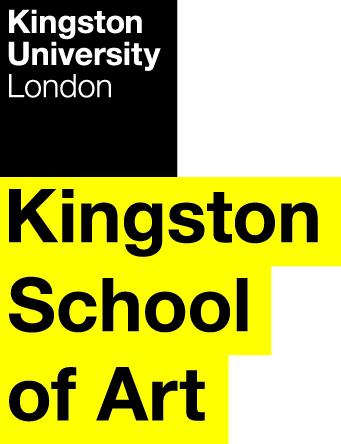 Programme SpecificationTitle of Course: 	MA film makingDate Specification Produced:		November 2012Date Specification Last Revised: 	June 2020This Programme Specification is designed for prospective students, current students, academic staff and employers.  It provides a concise summary of the main features of the programme and the intended learning outcomes that a typical student might reasonably be expected to achieve and demonstrate if they take full advantage of the learning opportunities that are provided.  More detailed information on the teaching, learning and assessment methods, learning outcomes and content of each module can be found in the Course Handbook on Canvas and in individual Module Descriptors.SECTION 1:	GENERAL INFORMATIONSECTION2: THE PROGRAMMEProgramme IntroductionMA film making is a post graduate programme which draws directly upon the relationship between new and relatively inexpensive filming and editing technology and the aesthetic, economic and political implications of its use for production and distribution practices.  One of the principal effects of the combining of these shifting forces is the resulting opportunity for new forms of small scale enterprise, and students will encouraged to consider a range of entrepreneurial models. This MA enables students to produce a portfolio of creative film work produced with digital video equipment to industry standards.  It facilitates this production in a context of creative and intellectual challenge and combines the development of ingenuity, problem-solving and self-discipline in its students.  The programme also emphasises the inherent nature of film making as a collaborative art form and encourages projects that include all people irrespective of generation, gender, belief system, or physicality.This programme seeks to emphasise the creative possibilities afforded by new technology while encouraging a theoretical, ethical and political enquiry into the effects and practices of films produced in this manner. The programme places a direct focus upon lightweight, mobile production techniques, and while taking advantage of the advances made possible by digital technology, it seeks to locate these techniques within film making history.  This will be achieved by emphasising the relation between technology/budget and aesthetics that has informed cinematic movements as diverse as the French nouvelle vague, Italian neo-realism, film-making of the African diaspora, New Argentinean, Iranian and Korean cinemas and Soviet expressionism.Rather than apologise for their rudimentary image and sound-capturing tools, all of these movements celebrated the common imposed discipline of simple effective resources.  They found distinction in choosing the people and objects to be captured carefully, and by improvising new ways of watching and recording them in space and time.  By direct disavowal of camouflaging strategies and emphasising the paucity of material resources, possible weakness is transformed into positive virtue.  This, in essence, is the aim of the MA in film making at Kingston University.The programme offers an opportunity to produce practical film work that draws upon all that is new, vital and innovative in cinema within a context of theoretical discussion and questioning.  The programme is also committed to the continuing provision of technical craft skills tuition to the students allied with a commitment to on-going aesthetic development.  It will be conducted within an environment tempered by the discipline of further theoretical inquiry and self-examination.  In taking its inspiration from artists as diverse as Ousmane Sembene, Ida Lupino, Charles Burnett, Agnès Varda, Maya Deren, Shane Meadows, Ermanno Olmi, Satyajit Ray, Moufida Tlatli, Park Chan-Wook, Lee Chang-Dong, Takeshi Kitano and the brothers Dardennes, the programme will emphasise the pursuit of affordable pragmatic solutions to the questions raised by the experiences of contemporary human beings.  The emphasis will be placed on ambitious, achievable projects executed with high levels of skill and artistic sensitivity.Aims of the ProgrammeThe Aims of the course are:To offer to graduates the study of intermediate film production within a taught programme.To provide the experience necessary to equip the students for life long film making and lifelong learning which will enable future postgraduate work.To create a lively culture of film production and collaborative working practices which the students may draw upon in their continuing professional development.To provide the technical skills required for students to compete for professional opportunities in film and television production and be better equipped to seek new modes of broadcast and distribution for their work.To provide a rigorous and critical theoretical framework through which the student may engage self-critically with their chosen field.To provide a thorough understanding of the ways in which film reflects, contributes to and grows out of its political, social and cultural contexts.To enable students to acquire the necessary analytical and critical skills for an in-depth knowledge and understanding of film and its production.Through the addition of the final Film Project, to enable the student to develop the capacity to produce a coherent and communicative piece of moving image work and to write a detailed self-critical analysis of the process and their role within it.Intended Learning OutcomesThe programme outcomes are referenced to the UK Quality Code for Higher Education, including the Frameworks for Higher Education Qualifications of UK Degree-Awarding Bodies (2014), the QAA Master’s Degree Characteristics 2015, an awareness of the undergraduate subject benchmarks for Art & Design, and relate to the typical student. The programme provides opportunities for students to develop and demonstrate knowledge and understanding, skills and other attributes.  In addition to the programme learning outcomes identified overleaf, the programme of study defined in this programme specification will allow students to develop a range of Key Skills as follows:Entry RequirementsThe minimum entry qualifications for the programme are:A lower second class undergraduate degree OR equivalent practical experience.A minimum IELTS score of 6.5 or equivalent is required for those for whom English is not their first language.Programme StructureThis programme is offered as a full field in full-time/part-time mode, and leads to the award of MA in film making.  Entry is normally at level 7 and is normally in September.E1.	Professional and Statutory Regulatory BodiesNoneE2.	Work-based learningWhile it is the responsibility of individual students to secure appropriate placements, the Careers and Employability team offers each student support at all stages of the application process, including writing CVs, completing application forms, participating in mock interviews, assessment centre activities and psychometric tests. Sourcing and applying for placement(s) gives students the opportunity to experience a competitive job application process.The experience of the work placement period enables students to apply their learning in the professional work environment, to reflect upon their own personal experience of working in an applied setting, to focus on aspects of this experience that they can clearly relate to their prior learning, and to evaluate the relationships between academic skills and employers’ expectations. Students will be assessed during and at the end of this period, through a portfolio of work, which will be marked as pass/fail. E3.	Outline Programme StructureLevel 7 is made up of four modules each worth 30 credits. In addition, students undertake the Dissertation Project, which is worth 60 credits. The MA film making is part of the University’s Postgraduate Regulation (PR), and all students will be provided with the regulations and Course Handbook.  Full details of each module will be provided in module descriptors and student module guides.  FULL-TIMEPART-TIMEStudents exiting the programme with 60 credits are eligible for the award of PgCert in film making.Students exiting the programme with 120 credits are eligible for the award of PgDip in film making. Principles of Teaching Learning and Assessment The MA programme in film making is designed to capitalise upon the increased accessibility to this cultural practice enabled by the advent of relatively affordable digital technology by offering students with previously limited access to production equipment and/or platforms of distribution the opportunity to develop the skills required for life-long film making.   The course is designed to widen participation in film making for students from all over the world and draws on materials from cinematic practice in every continent in order to synthesise the course’s three principal elements of History, Theory and Practice.  The entire programme is based upon the central importance of point of view for filmmaking, academic thought, and the formation of responsible ethical and political practices.In order for the requisite practical skills of film making to be most effectively applied to the production of coherent, communicative, and critically challenging materials all modules combine elements of the history of practice, thought and critique of cinema; and the technical skills required to widen participation in the collaborative, synthetic art form of film making. To foster engagement in this process each module has been designed to provide opportunities for formative assessment that allow students to practice and to receive feed forward on their work in preparation for the summative assessment. Feedback on student progress in these areas takes the form of:Feedback on formative assessment to help prepare students for the formal submissions. This may take the form of: written feedback with action points; peer review; verbal feedback and group discussions following presentation of work.Summative assessments are accompanied with feedback sheets providing commentary on how well the assessment met the marking criterion and offering feed forward through the provision of suggestions regarding areas in which the students might improve their skills and where they might find support in doing so. Each student is allocated a personal tutor who will be their main point of contact for any questions, issues or problems and who will be responsible for supporting the student in the transition to PG study. In addition, because of the collaborative nature of film production, and the collaborative nature of the teaching on the programme itself, all the tutors on the programme act as de facto personal tutors to all the students on their modules, supporting them both individually and in groups. This process is designed specifically to allow students to have a single point of contact but also, crucially, to become familiar, comfortable and confident with the whole teaching team and their areas of expertise.  The formal lectures on each module are all supported by a significant amount of individual and group tutorial time, including project discussions and technical support. This is essential since in addition to pastoral care, the diverse skillset required by film production necessitates that students must be confident with approaching all members of staff in relation not only to personal issues, but issues of project support. A group requiring support with sound and editing for example must approach different tutors in order to receive the necessary guidance, therefore a collaborative and supportive personal tutorial scheme is essential. This, in addition, builds towards the final dissertation project, allowing students preparing their films to seek support from the team member best suited to the supervision of their project.Two year-long modules provide the creative and technical foundation of the programme and the continuity required to ensure coherence of practice and managed supported development of core skills.  These modules focus upon the elemental component crafts of the film making process. FK7004 Film Writing develops the techniques required to bring narrative (and as a logical corollary of this, non-narrative) materials to moving image production.  The module uses a combination of taught seminars, writing workshops, intensive tutorials and mentorship to develop the skills required to write visual material. The seminars begin with detailed interactive analyses of films of all genres and forms from all over the world.  During these sessions principles of existing practice and theoretical reflections on the screenwriting process are introduced and discussed. These principles are then applied in group and individual scripting sessions. Feedback and feed forward from these sessions forms the basis for the development of the individual writing project that forms the assessed work for the module. Students are encouraged to consider using the assessed written screenplay as the basis for their final dissertation project (FK7005 film making 3). However this is not compulsory. As part of the programme’s commitment to widening participation, informed challenges to established conventions and dominant discourses are also encouraged. Once students have acquired the classical core skills of film production they may wish to apply these skills in any number of fluid modes that are one of the inherent by-products of the digital era. Previous students have chosen for example to specialise in one discipline, cinematography, production design or casting and participated in a number of final films in the exercise of their chosen specialisation.The second year-long module is FK7006 Sound and Vision. The aim here is to provide on-going technical instruction and support throughout the duration of the programme in the key skill areas of Sound, Cinematography and Editing. These fundamental aspects of production are explored in terms of their design, implementation and recording; and post-production/distribution phases.  Workshop sessions are delivered in order to demonstrate and develop the practical skills required to conceive, capture and process clear and coherent sounds and images. These sessions are followed by problem-solving clinics during which students are assisted in developing the self-evaluation, confidence, critical faculty and craft-technique required to respond quickly on the ground, in the studio, or in the edit suite.  One to one tutorials provide the opportunity for tutors to diagnose any areas of strength or weakness and for students to respond to them.  The assessment points have been staggered, the sound project is submitted towards the end of teaching block 1, the visual project midway through teaching block 2; in order to assist students in managing work load and ensuring they can access professional support in these two key areas throughout the entire course.Bridging these two vertical modules are two intensive horizontal film production modules, one in each teaching block. These modules are designed to offer students the fluidity and support to begin to apply their new skills in the production of short films.  FK7007 Film Making 1 takes place in teaching block one and has been constructed in order to emphasise rather than camouflage levels of relative student inexperience.  The module provides rigour in organizing group based production exercises from the first week of teaching so each seminar serves as an opportunity for student and tutor feedback and feed forward on the developing project which is submitted at the end of the teaching block. In addition a series of Technical Support, Mentorship and Employability sessions are provided each week.  Technical support and mentorship is provided by Teaching Assistants drawn from successful programme graduates seeking to progress to doctoral practice research. Employability workshops involve current practitioners providing information as to current developments within the industry and the techniques required to maximise student ability to compete effectively for opportunities for employment and self-employment in the ever-widening moving image production sector. This series of classes feeds in to the submission by the students of a completed short film in the prescribed digital format.  Students are encouraged to draw upon the historical and theoretical elements covered in the early seminars in writing a critical analysis which demands self-evaluation and the maturity and self-confidence to critique their own work in the context of other practitioners and the broader social, cultural, political and economic context.FK7008 Film Making 2 uses the same blend of teaching delivery and assessments in teaching block two.  Students are however encouraged to heighten the self-evaluation elements of their practice in order to explore and develop areas of specific personal interest and/or areas of creative and practical specialisation.This process is continued in FK7005 Film Making 3. This final dissertation project gives students the opportunity to develop a final short film project and to exhibit their work at an internationally renowned central London cinema.  The written analysis enables students to produce a final evaluation of their performance and provides an opportunity to map out future strategies for continued film making through professional practice or doctoral practice research. The School uses the virtual learning environment (Canvas/VLE), which acts as the main online location and portal for course and School information and news. Course materials such as handbooks, module guides, timetables and information on talks programmes, lectures and events are all accessible through the VLE.The Department of Film & Photography has a research group ‘The Visible Institute for research in film and photography’. The institute’s stand-alone website gives detailed information on staff research, PhD student research, thematics, staff profiles, features and partnerships. The website can be found here: www.thevisibleinstitute.org.All courses based in the Kingston School of Art offer students free access to the online video tutorial platform LinkedIn Learning. There is a wide range of subjects to choose from, many with downloadable exercise files, including software tutorials covering photography, graphics, web design, audio and music, CAD and Microsoft Office software, as well as courses on Business and Management skills. Some of these are embedded in the curriculum and offer additional self-paced learning, others may be taken at will by students wishing to broaden their employability skills in other areas. Support for Students and their LearningStudents are supported by:A Module Leader for each module who coordinates the teaching and learning activities and can advise students on any specific questions related to the learning and assessment for the module.A Course Director to help students understand the programme structure.Personal Tutors to provide academic and personal support at all stages of study. Personal tutors are allocated when students join and, wherever possible, remain the same throughout a students’ study time. Contact with personal tutors is likely to be greatest at the start of a student’s career, however meetings are scheduled at each stage to check progress, review achievement and help students plan for the future.A Student Achievement Officer who provides pastoral and support;Technical support to advise on the use of hard and softwareTeaching AssistantsA designated programme administrator.An induction week at the beginning of each new academic session.Staff-Student Consultative Committee.VLE/Canvas – a versatile online interactive intranet and learning environment accessible both on and off-site;LinkedIn Learning – an online platform offering self-paced software tutorialsAn Academic Success Centre that provides academic skills support for UG and PG studentsStudent support facilities that provide advice on issues such as finance, regulations, legal matters, accommodation, international student support, etc.Disabled student supportUniversity Careers and Employability ServicesThe Union of Kingston StudentsCareers and Employability Team – will provide support for studentsEnsuring and Enhancing the Quality of the CourseThe University has several methods for evaluating and improving the quality and standards of its provision.  These include:External examinersBoards of Study with student representationAnnual Monitoring and EnhancementPeriodic review undertaken at the subject levelStudent evaluation including MEQs (Module Evaluation Questionnaires) and a Postgraduate Survey Moderation policiesFeedback from employersEmployability Statement The MA film making programme has been carefully designed to include an employability element as an inherent structural feature of each and every module. Running in parallel with the taught seminars addressing the history and theory of practice and providing skills development tuition there are a weekly series of Technical Support, Mentorship and employability sessions. The tripartite aim of these sessions is to provide sensitive one to one support in hardware and software operation, provide advice and examples from a mentor whose point of view similar to that of the student, and offer professional practitioners as models of employment and self-employment and illuminators of existing and emerging pathways for our new practitioners.  The technical support and mentorship is undertaken on a peer learning basis by recent graduates of the programme, many of whom have professional experience and all of whom are engaged in, or developing proposals for, doctoral research practice projects in film making. These activities provide implicit employability support while more explicit employability support is provided by a range of professional practitioners from every sector of the industry, actors, writers, directors, editors, sound designers and cinematographers. These individuals provide a series of sessions in each module directly focussing on the state of the industry at present and providing direct advice on future careers development to our students.  All of them are employed or self-employed within moving image production and provide an invaluable link to professional opportunities. A growing number of them are alumni of this programme. These also provide part of the professional development offered by the programme alongside reflective practices which encourage students to view their own work with a critical eye, and support for the transition to post-graduate life through the personal tutor scheme and the Careers and Employability Service. The MA film making programme's unique nature is in part a response to the changing nature of potential employment in the moving image sector as a result of the digital technology which also delivers the increased access to film making that is the programme's principle driving force.  In the post-industrial era industrial models of production and human resourcing have experienced paradigm shifts in all areas of economic activity and film and tv is no exception. Opportunities are now much more likely to emerge on a short term contract basis with a range of product and service purchasers over the length of a working life. Film makers need to compete as product and service providers in a highly competitive market and therefore all of our modules contain elements of delivery that address the central role played by enterprise and the development of entrepreneurial skills in the repertoire of all contemporary moving image producers.It is a significant feature of the film making industry, that unlike so many industries of the modernist period, that in negotiating the transition from the analogue to digital period of production it retains unusually high levels of labour intensity and continuing demand for skilled personnel.  In the UK this is particularly true of the South East of England. Kingston’s geographical position has also enabled us to initiate and develop partnerships with such sector leaders as Red Cam, Curzon Cinemas and Wimbledon Studios.This model of internal and external liaison has been developed over the eleven years that the MA has been running and draws upon the resources available to us through the abilities and experiences of our staff, students, alumni, partners and associates to create a community of informed and sustainable film making practice at Kingston.  All of the relationships retain a personal element and this enables the provision of a relaxed and supportive environment where students feel free to ask the questions that will assist them in their future development.Graduates from the film making programme have gone on to work all over the world in all aspects of film making industries. These include developers and directors of online and broadcast series with black British youth, directors of children’s television in Norway, documentary archiving of arts organisations in Northern Spain, working for post-production houses producing a wide range of moving image productions in the UK, the United States, Iran, China, Thailand, Japan, South Korea and Latin America. Many are emerging independent film makers running their own production companies. Other graduates have gone into academia within the field of film as teachers, some at Kingston but others in Spain, Colombia, Tajikistan, Bahrain and in Africa. Others have progressed to PhD level in practice either here or at other Universities, while others work outside the industry in a variety of areas including journalism and business and enterprise. We maintain contact with all of our graduates and continue to be committed to the managed growth of a distinctive international community of Kingston film makers.Our degree equips students with a range of skills that make them desirable to employers in a wide range of professional areas.  Skills such as personal initiative and problem-solving, teamwork, communication skills, imagination and creativity; and analytical and research skills, are increasingly recognised by the working world as highly valuable in careers from customer and public relations or sales and marketing to education. The Creative and Cultural industries are major contributors to the UK’s economy and our graduates have the skills they are looking for. The masters’ degree in film making also gives students a firm academic foundation to pursue further vocational training in the arts or other postgraduate study programmes. Approved Variants from the Postgraduate RegulationsNone Other sources of information that you may wish to consultQAA Master’s Degree Characteristics 2015http://www.qaa.ac.uk/docs/qaa/quality-code/master's-degree-characteristics-statement.pdf?sfvrsn=6ca2f981_10 Course Page: http://www.kingston.ac.uk/postgraduate-course/film-making-ma/ Development of Programme Learning Outcomes in ModulesThis map identifies where the programme learning outcomes are assessed across the modules for this programme.  It provides an aid to academic staff in understanding how individual modules contribute to the programme aims, and a means to help students monitor their own learning, personal and professional development as the programme progresses and a checklist for quality assurance purposes.    Students will be provided with formative assessment opportunities throughout the course to practise and develop their proficiency in the range of assessment methods utilised.  COURSE DIAGRAM – MA film making FULL-TIMETeaching Block 1			Teaching Block 2			Teaching Block 3PART-TIMEYEAR 1Teaching Block 1			Teaching Block 2			Teaching Block 3YEAR 2Teaching Block 1			Teaching Block 2			Teaching Block 3Technical AnnexTitle:MA film makingAwarding Institution:Kingston UniversityTeaching Institution:Kingston UniversityLocation:Penrhyn RoadProgramme Accredited by:Not applicableProgramme Learning OutcomesProgramme Learning OutcomesProgramme Learning OutcomesProgramme Learning OutcomesProgramme Learning OutcomesProgramme Learning OutcomesKnowledge and UnderstandingOn completion of the course students will be able to demonstrate:Intellectual skills On completion of the course students will be able to:Subject Practical skills On completion of the course students will be able to demonstrate skills in:A1The advanced technical skills required to complete a moving image projectB1Analyse and synthesise material verbally, in writing and on filmC1The Advanced technical aspects of film production.A2The importance of theory, method and analysis to the study and production of filmB2Research and present, both orally in seminars and in written form, some of the debates within film studies so that they could progress to further postgraduate work at Diploma or MA level.C2The principles of film and video editingA3Practical and academic techniques that will establish a foundation for independent study and practice at postgraduate levelB3carry out high-level research in depth using both primary and/or secondary materialC3Working independently on creative and academic tasks and collaboratively with their peers on group projectsA4Technical expertise in screenwriting and cinematography. B4have a rigorous grasp of the appropriate theoretical and methodological issues raised by researchC4Time management and film shoot schedulingA5Understanding of the principles of film and video post-productionB5write and make films about topics in their cultural and historical contexts with sophisticated understandingC5Initiating small enterprises in film production and distributionA6detailed theoretical knowledge of contemporary cinematic debatesB6Progress to higher research degrees including PhDC6The use of specialist film resourcesA7their ability to work independently and produce a coherent and communicative film projectB7Devise ways in which their research might be developed professionally in terms of publication, teaching employment and scholarly participation in the widest senseC7Effective oral and written presentationA8Understanding of current practical and theoretical debates appropriate to the film project together with an awareness of its cultural and historical contextC8Developed ICT skills in image manipulation and presentationA9The ability to produce a film to professional standardsC9Recording and capturing image and sounds to a high standardA10the ability to produce a piece of original self-critical writing according to professional and academic standardsC10Writing scripts for film dramas and/or documentariesC11the principles of lighting for film and videoC12Working with digital non-linear editing software applicationsC13Originating, producing and editing a coherent and communicative substantial film projectC14Directing and managing a diverse group of other practitioners in the film processC15Conducting independent research at an advanced levelC16Presenting a sustained piece of original practical and written work according to appropriate professional standards.C17Entrepreneurship and enterprise as service providers within a competitive industry.Key SkillsKey SkillsKey SkillsKey SkillsKey SkillsKey SkillsKey SkillsSelf-Awareness SkillsCommunication SkillsInterpersonal SkillsResearch and information Literacy SkillsNumeracy SkillsManagement & Leadership SkillsCreativity and Problem Solving SkillsTake responsibility for  own learning and plan for and record own personal developmentExpress ideas clearly and unambiguously in writing and the spoken workWork well  with others in a group or teamSearch for and select relevant sources of informationCollect data from primary and secondary sources and use appropriate methods to manipulate and analyse this dataDetermine the scope of a task (or project)Apply scientific and other knowledge to analyse and evaluate information and data and to find solutions to problemsRecognise own academic strengths and weaknesses, reflect on performance and progress and respond to feedbackPresent, challenge and defend  ideas and results effectively orally and in writingWork flexibly and respond to changeCritically evaluate information and use it appropriatelyPresent and record data in appropriate formatsIdentify resources needed to undertake the task (or project) and to schedule and manage the resourcesWork with complex ideas and justify judgements made through effective use of evidenceOrganise self effectively, agreeing and setting realistic targets, accessing support where appropriate and managing time to achieve targetsActively listen and respond appropriately to ideas of othersDiscuss and debate with others and make concession to reach agreementApply the ethical and legal requirements in both the access and use of informationInterpret and evaluate data to inform and justify argumentsEvidence ability to successfully complete and evaluate a task (or project), revising the plan where necessaryWork effectively with limited supervision in unfamiliar contextsGive, accept and respond to constructive feedbackAccurately cite and reference information sourcesBe aware of issues of selection, accuracy and uncertainty in the collection and analysis of dataMotivate and direct others to enable an effective contribution from all participantsShow sensitivity and respect for diverse values and beliefsUse software and IT technology as appropriateLevel 7  Level 7  Level 7  Level 7  Level 7  Level 7  Compulsory modulesModule codeCredit ValueLevel Teaching BlockFilm Making 1FK70073071Film Making 2FK70083072Film WritingFK70043071, 2Sound and VisionFK70063071, 2Film Making 3: DISSERTATIONFK70056073Level 7  Level 7  Level 7  Level 7  Level 7  Level 7  Compulsory modulesModule codeCredit ValueLevel Teaching BlockYear 1Year 1Year 1Year 1Year 1Film Making 1FK70073071Sound and VisionFK70063071, 2YEAR 2YEAR 2YEAR 2YEAR 2YEAR 2Film Making 2FK70083072Film WritingFK70043071, 2Film Making 3: DISSERTATIONFK70056073Level 7Level 7Level 7Level 7Level 7Module CodeFk7007FK7008FK7004FK7005FK7006FK7006Programme Learning OutcomesKnowledge & UnderstandingA1SSSSSSProgramme Learning OutcomesKnowledge & UnderstandingA2SSSSSSProgramme Learning OutcomesKnowledge & UnderstandingA3SSSSSSProgramme Learning OutcomesKnowledge & UnderstandingA4SSSSSSProgramme Learning OutcomesKnowledge & UnderstandingA5SSSSSSProgramme Learning OutcomesKnowledge & UnderstandingA6SSSSSSProgramme Learning OutcomesKnowledge & UnderstandingA7SSSSSSProgramme Learning OutcomesKnowledge & UnderstandingA8SSSSSSProgramme Learning OutcomesKnowledge & UnderstandingA9SSSSSSProgramme Learning OutcomesKnowledge & UnderstandingA10SSSSSSProgramme Learning OutcomesIntellectual SkillsB1SSSSSSProgramme Learning OutcomesIntellectual SkillsB2SSSSSSProgramme Learning OutcomesIntellectual SkillsB3SSSSSSProgramme Learning OutcomesIntellectual SkillsB4SSSSSSProgramme Learning OutcomesIntellectual SkillsB5SSSSSSProgramme Learning OutcomesIntellectual SkillsB6SProgramme Learning OutcomesIntellectual SkillsB7SProgramme Learning OutcomesPractical SkillsC1SSSSSSProgramme Learning OutcomesPractical SkillsC2SSSSSSProgramme Learning OutcomesPractical SkillsC3SSSSSSProgramme Learning OutcomesPractical SkillsC4SSSSSSProgramme Learning OutcomesPractical SkillsC5SSSSSSProgramme Learning OutcomesPractical SkillsC6SSSSSSProgramme Learning OutcomesPractical SkillsC7SSSSSSProgramme Learning OutcomesPractical SkillsC8SSSSSSProgramme Learning OutcomesPractical SkillsC9SSSSSSProgramme Learning OutcomesPractical SkillsC10SSSSSSProgramme Learning OutcomesPractical SkillsC11SSSSSSProgramme Learning OutcomesPractical SkillsC12SSSSSSProgramme Learning OutcomesPractical SkillsC13SSSSSSProgramme Learning OutcomesPractical SkillsC14SSSSSSProgramme Learning OutcomesPractical SkillsC15SSSSSSProgramme Learning OutcomesPractical SkillsC16SSSSSSProgramme Learning OutcomesPractical SkillsC17SFinal Award(s):MA in film makingIntermediate Award(s):PG Dip in film making, PG cert in film makingMinimum period of registration:1 year FT2 years PTMaximum period of registration:2 years FT4 years PTFHEQ Level for the Final Award:MastersQAA Subject Benchmark:N/AModes of Delivery:Full-time and Part-timeLanguage of Delivery:EnglishFaculty:Kingston School of ArtSchool:Art and ArchitectureDepartment:Film & PhotographyCourse/Route Code:PFFLM1FLM02 (Full-time)PPFLM1FLM02 (Part-time)